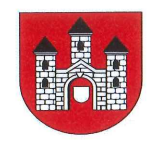 Przewodniczący Rady Gminy Przytyk Krzysztof Wlazło przyjmuje interesantów zgodnie z podanym niżej harmonogramem po uprzednim umówieniu się na spotkanie w sposób telefoniczny.Biuro Rady Gminy:Tel. kontaktowy: 48 618 00 95 wew. 43HARMONOGRAM PRZEWODNICZĄCEGO RADY GMINYWRZESIEŃ  2022 r.05 września 2022 r.godz. 15.00-16.4512 września 2022 r.godz. 15.00-16.4519 września 2022 r.godz. 15.00-16.4526 września 2022 r.godz. 15.00-16.45